Консультация для родителей по правилам дорожного движения«Дорога не терпит шалости-наказывает без жалости»ПОМНИТЕ!Воспитатели – не доучили,Родители – не досмотрели,ГИБДД – не доорганизовалоВодитель – не среагировал,а в результате – ребенок пострадалв дорожно-транспортномпроисшествии.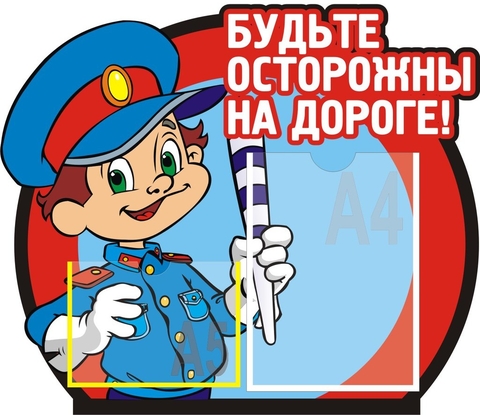 Подготовила: Панасовская Ольга Сергеевнавоспитатель I квалификационной категории          Каждый из вас желает видеть своего ребенка здоровым и невредимым. И каждый уверен, что его-то сообразительный малыш под колесами автомобиля уж точно не окажется. Но если ребенок вовремя не пришел домой, родители начинают волноваться: «все ли благополучно? », придумывая различные варианты развития событий, судорожно обзванивая друзей и знакомых, с которыми, возможно находится их дитя. Только бы ничего не случилось! Это извечная человеческая боязнь случая в наше время и обоснована она тем, что вот уже несколько десятков лет несчастные случаи, как угроза здоровью и жизни ребенка, опережают болезни.         Анализ ДТП показывает, что главная причина дорожных трагедий — отсутствие у детей навыков безопасного поведения на улицах и дорогах и умения наблюдать: осматривать свой путь, замечать автомобиль, оценивать его скорость и направление движения, предвидеть возможность появления двигающегося на большой скорости автомобиля из-за стоящего транспорта и других предметов (кустов, заборов, сугробов, киосков и т.п.), закрывающих обзор проезжей части.         Ежегодно на дорогах России погибают около 1, 5 тысяч детей, 24 тысячи получают ранения. И это не просто цифры. Дорога - угроза жизни детей. Достаточно изучить "истории болезней" детей, пострадавших от травм, полученных в результате дорожно-транспортного происшествия, побеседовать с врачом — хирургом или травматологом, чтобы понять простую истину: Из каждых двадцати случаев девятнадцать, оказывается, типичны, - часто повторяются, возникают в одних и тех же стандартных ситуациях, число которых не так уж велико. Ситуации эти можно знать, а поведению в них — научить. А значит, несчастье можно предотвратить! Только следуя всем установленным правилам и требованиям, Вы сможете сохранить жизнь и здоровье детей.         Дорога с ребенком в детский сад и обратно — идеальный способ не только давать ему знания, но и формировать у него навыки безопасного поведения на улице. К сожалению, многим свойственно заблуждение, будто бы учить детей правильно вести себя на дорогах и улицах города надо где-то лет с 5—6, к тому времени, когда они пойдут в первый класс. Однако у ребенка целая гамма привычек, неосознанно и независимо, возникает с самого раннего детства, и некоторые из них, вполне пригодные для пребывания в доме и возле него, смертельно опасны на проезжей части. Именно поэтому во время движения с малышом по улице, начиная буквально с 1,5 — 2 лет, надо формировать у него комплект «транспортных» привычек. Для этого родители должны как можно чаще сопровождать ребенка на улице, соблюдая следующие обязательные требования:♦ из дома выходите заблаговременно, так, чтобы ребенок привыкал идти по улице не спеша;♦ перед переходом проезжей части обязательно остановитесь; переходите дорогу размеренным шагом без какой-либо спешки, часто дети не поспевает за родителями, которые идут «своим» шагом и бегут рядом; следите, чтобы ребенок шел в своем темпе;♦ приучите детей переходить проезжую часть только на пешеходных переходах и перекрестках;♦ никогда не выходите на проезжую часть из-за стоящего транспорта и других предметов, закрывающих вам обзор: стоящий на остановке транспорт нельзя обходить ни сзади, ни спереди; необходимо отойти от него до ближайшего перекрестка или пешеходного перехода и только там перейти проезжую часть;♦ увидев трамвай, троллейбус, автобус, стоящий на противоположной стороне, не спешите и не бегите; приучите ребенка поступать так же, объясните, что это опасно и лучше подождать следующего транспорта;♦ выходя на проезжую часть, прекращайте посторонние разговоры с ребенком; он должен привыкнуть, что при переходе не надо отвлекаться, а необходимо сосредоточить все внимание только на дорожной обстановке (исключение делается для нескольких фраз, с которыми взрослый обращается к ребенку для контроля дорожной ситуации);♦ переходите улицу строго под прямым углом: это позволит лучше контролировать движение автомобилей и более быстро покинуть проезжую часть;♦ там, где есть светофор, переходите проезжую часть только на зеленый сигнал, предварительно обязательно убедитесь в безопасности перехода; ребенок должен привыкнуть, что на красный и желтый свет не переходят дорогу, даже если нет автомобилей;♦ при переходе и на остановках общественного транспорта крепко держите ребенка за руку, так как он может неожиданно выбежать на проезжую часть;♦ из автобуса, троллейбуса, трамвая, автомобиля выходите первыми, впереди детей; в противном случае малыш может упасть, а ребенок постарше выбежать в этот момент из-за стоящего транспорта на проезжую часть дороги; не допускайте, чтобы ребенок переходил или перебегал дорогу впереди вас — этим вы приучите его не смотреть по сторонам;♦ привлекайте ребенка к участию в наблюдении за обстановкой на дороге: показывайте ему те машины, которых надо остерегаться, которые готовятся поворачивать или едут с большой скоростью (их надо пропустить), которые вы заметили издали; подчеркивайте свои движения, находясь с ребенком: «я поворачиваю голову для осмотра улицы; смотрю за движением машин; смотрю, свободна ли дорога» и т.д.;♦ покажите безопасный путь в детский сад, школу, магазин;♦ следите за тем, чтобы ребенок катался на велосипеде только на детской или спортивной площадке и не вблизи дорог и на проезжей части улицы.Все понятия ребенок усвоит прочно, если его знакомят с правилами дорожного движения систематически, ненавязчиво. Используя для этого соответствующие ситуации на улице, во дворе, на дороге. Находясь с малышом на улице, полезно объяснять ему все, что происходит на дороге с транспортом, пешеходами. Обратите внимание на нарушителей, отметив, что, нарушая правила, они рискуют попасть в беду.Не пугайте ребенка улицей – панический страх перед транспортом не менее вреден, чем безопасность и невнимательность!ПОМНИТЕ! Никогда в присутствии ребенка не нарушайте ПДД — плохой пример заразителен, а ребенок обучается правилам безопасного поведения на проезжей части прежде всего на вашем примере.